3GPP TSG-RAN WG4 Meeting #1111	R4-240xxxxFukuoka City, Fukuoka, Japan, 20th – 24th May, 2024Title: 	[draft] WF on Rel-17 NCSG Agenda Item:	4.4Source: 	OPPODocument for:	ApprovalBackgroundAmbiguity #1:When both the serving cells and measurement purpose are in FR2 only, and the per-UE gap (pattern #12-25) is configured, the switching time is 0.25ms rather than 0.5ms.When both the serving cells and measurement purpose are in FR2 only, and the per-UE NCSG (patterns #12-23) is configured, VIL is defined as 1ms in current spec, which is not aligned with the principle of RF switching time for the corresponding MG pattern.Ambiguity #2:For current Rel-17 NCSG patterns, only ML and VIRP are considered and VIL is not considered as a part of NCSG pattern, where MLNCSG is derived by MGLlegacy - 2*RRT(switching time) for the corresponding MG patterns as illustrated in the table above. Then, some NCSG patterns are exactly the same, for example NCSG pattern #0 and #13, #1 and #14, etc. Way forwardIssue 1: Rel-17 NCSG clarification FFS whether and how to update VIL requirements in case of per-UE NCSG pattern #12-23 is configured FFS whether and how to distinguish NCSG pattern #0-11 and NCSG pattern #12-23.Option 1: clarify VIL in Table 9.1.9.3-1: NCSG Configurations supported by the UE.Option 2: modify VIL specific to NCSG patterns, e.g. Table 9.1.9-1 for NCSG pattern #0-11 and Table 9.1.9-2 for NCSG pattern #12-23.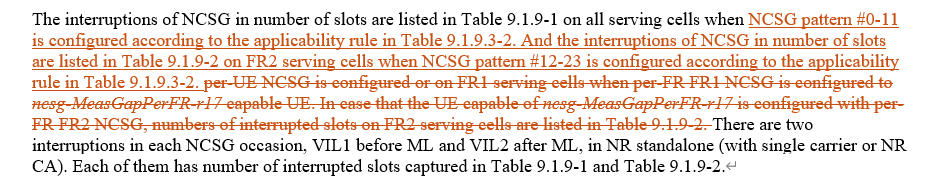 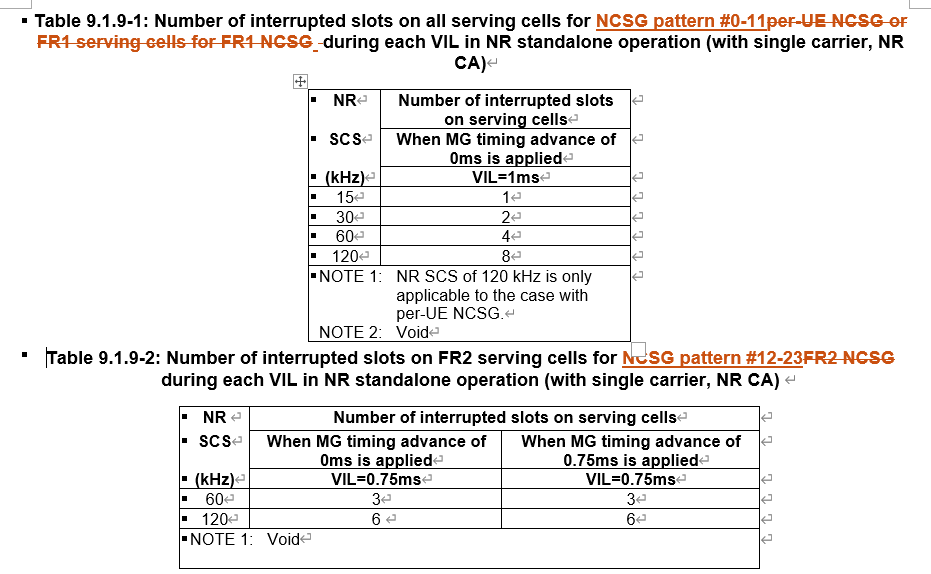 References[1] R4-2407873, Discussion on Rel-17 NCSG maintenance issues, OPPO, RAN4 #111[2] R4-2407874, CR on Rel-17 NCSG requirements, OPPO, RAN4 #111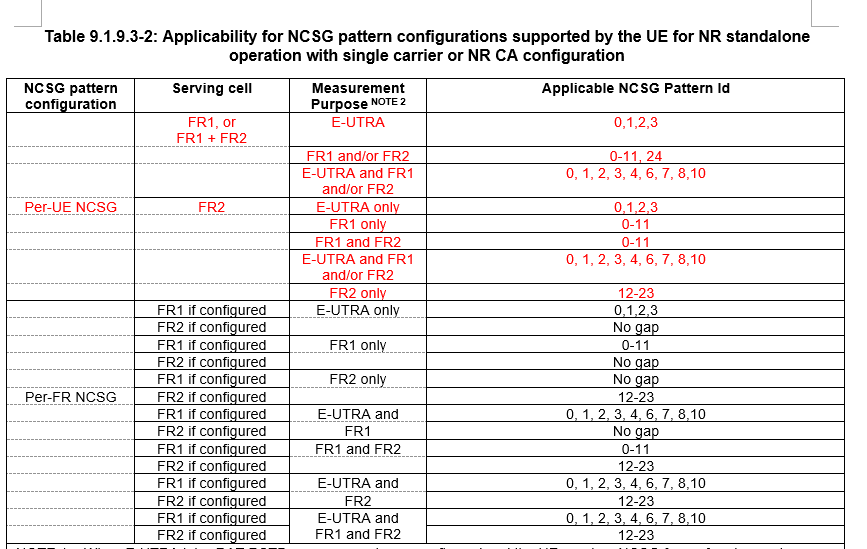 MG patternMG patternMG patternNCSG patternNCSG patternNCSG patternGap Pattern IdMeasurement Gap Length (MGL, ms)Measurement Gap Repetition Period(MGRP, ms)NCSG Pattern IdMeasurement Length during which there is no gap (ML, ms)Visible interruption Repetition Period(VIRP, ms)0640054016801580234022403380328046204520561605516064206320744073408480838094160931601032010220113160112160125.52012520135.54013540145.58014580155.5160155160163.52016320173.54017340183.58018380193.5160193160201.52020120211.54021140221.58022180231.5160231160